                           Притча о маме.(текст читается учителем под музыку, идёт презентация )За день до своего рождения ребенок спросил у Бога: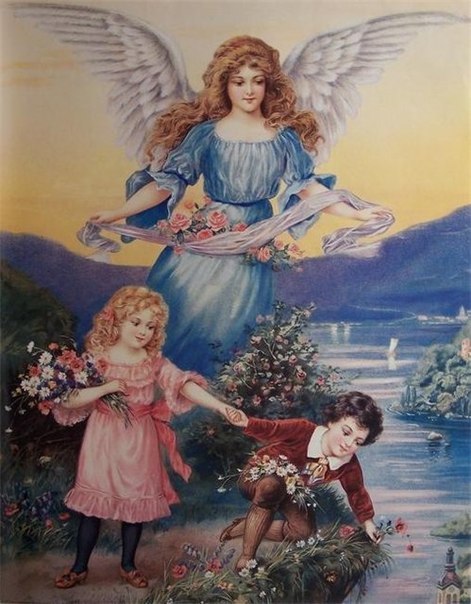  - Говорят, завтра меня посылают на Землю. Как же я буду там жить, ведь я так мал и беззащитен? Бог ответил: - Я подарю тебе ангела, который будет ждать тебя и заботиться о тебе. Ребенок задумался, затем сказал снова: - Здесь на Небесах я лишь пою и смеюсь, этого достаточно мне для счастья. Бог ответил: - Твой ангел будет петь и улыбаться для тебя, ты почувствуешь его любовь и будешь счастлив. - О! Но как я пойму его, ведь я не знаю его языка? – спросил ребенок, пристально глядя на Бога. – А что мне делать, если я захочу обратиться к тебе? Бог мягко прикоснулся к детской головке и сказал: - Твой ангел сложит твои руки вместе и научит тебя молиться. Затем ребенок спросил: - Я слышал, что на Земле есть зло. Кто защитит меня? - Твой ангел защитит тебя, даже рискуя собственной жизнью. - Мне будет грустно, так как я не смогу больше видеть тебя… - Твой ангел расскажет тебе обо мне все и покажет путь, как вернуться ко мне. Так что я всегда буду рядом с тобой. В этот момент с Земли стали доноситься голоса; и ребенок в спешке спросил: - Боже, скажи же мне, как зовут моего ангела? - Его имя не имеет значения. Ты будешь просто называть его Мама.